2020年10月26日国際ロータリー第2790地区DL（ディスカッションリーダー）各位RLI推進委員会　委員長　山下清俊RLI実行委員会　委員長　清田浩義【第1回ブラッシュアップセミナーのご案内】拝啓　秋冷の候、DL（ディスカッションリーダー）の皆様には、ますます御健勝のこととお慶び申し上げます。平素よりRLI運営にご支援を賜り、厚く御礼申し上げます。さて、コロナ下のため、中断しておりました諸岡ガバナー年度RLIでしたが、8月8日に146日ぶりのパートⅡを開催し、パートⅢ、卒後コースを経て、10月5日にDL養成コースが終了し、１４人のDLが誕生しましたことを報告させていただきます。今後は、漆原ガバナー年度のRLI開催に向け、スタートしたいと存じます。今回は、先にお知らせしましたが、DLのスキル向上をはじめとして、自己研鑽の一助をさせて頂くために、DLブラッシュアップセミナーを企画致しております。第1回目のセミナーでは、「運営実行委員会の役割理解、及びセッションチーム編成」を基本テーマとして、運営実行委員会としての役割理解、チームメンバーのコミュニケーションを中心とした研修を行います。（内容は変更になる場合があります。あらかじめご了承をお願い致します。）また、第2回目以降も、下図の運営方針概要のとおり、研修を計画しております。（参照下図、ブラッシュアップセミナー運営方針概要）つきましては、本年度RLI開催にむけ、DLスキルアップの一助として、DLの皆様にブラッシュセミナーへの出席をお願い申し上げる次第です。先日のＲＬＩパートⅠ～Ⅲ、DL養成コース出席の有無にかかわらず、多数のご出席を賜りますようお願い申し上げます。敬具記第1回ブラッシュアップセミナー	開催日時　2020年11月15日（日）13時15分登録開始開催場所　千葉市民会館　お申込み締切日：2020年11月10日以上ブラッシュアップセミナー運営方針概要今後の日程第1回ブラッシュアップセミナー	11月15日（日）	午後	於　千葉市民会館第2回ブラッシュアップセミナー	11月29日（日）	午後	於　千葉市民会館第3回ブラッシュアップセミナー	12月20日（日）	午後	於　千葉市民会館RLIパートⅠコース		2月6日（土）午前午後	於　千葉市民会館RLIパートⅡコース		3月13日（土）午前午後	於　千葉市民会館RLIパートⅢコース		4月3日（土）午前午後	於　千葉市民会館卒後コース			5月8日（土）午後	於　千葉市民会館DL養成コース			6月6日（日）午後	於　千葉市民会館以上【第1回ブラッシュアップセミナー】お問い合わせ　　RLI推進委員長　山下清俊（市川東RC）　携帯　090-8451-6228		RLI実行委員長　清田　浩義（千葉RC）　携帯		RLI推進委員　齋藤　由紀（柏南RC）		RLI推進委員　水嶋陽子（館山RC）メール申込み　　qze15346@nifty.com   山本　宛FAX申込み　  03-3670-1330　　　　　山本　宛WEB申込み　https://forms.gle/bZwXx7cVkh3EnkvJ6WEB申込み　詳細WEB申込みの方法は、以下の３種類があります。お使いのパソコン、スマートフォン、パッド等の環境に応じて、方法1～3をお選びください。方法1　以下のリンクを、コントロースキーを押しながら、クリックしてください。リンク先のＷＥＢ登録画面へ、移動します。WEB申込み　https://forms.gle/bZwXx7cVkh3EnkvJ6方法2　以下のアドレスへ、空メールを送ってください。送信後、ＷＥＢ登録リンクアドレスが返信されます。そこから、ＷＥＢ登録画面へ、移動してください。　　空メール送信先　　rlid2790@yahoo.co.jp　　　　　　　　　　（ア―ル　エル　アイ　ディ　2790　＠yahoo.co.jp）方法3 　 下記のＱＲコードを、携帯で読み取ってください。ＷＥＢ登録リンクアドレスへ、移動します。ＱＲコード↓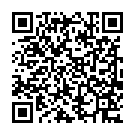 注意事項WEB登録では、お名前、メールアドレス、クラブ名は入力必須です。（入力しないと送信できません。）参加申し込み　　　出席　　・　　欠席DL御氏名クラブ名今後の御連絡に際し、改めて確認の為、ご記入願います。メールアドレス携帯電話番号